Επίσκεψη της Α τάξης του Μουσικού Γυμνασίου Παλλήνης στο Μουσικό Γυμνάσιο Χαλκίδας "Νίκος Σκαλκώτας" 3/4/2015
Μια ξεχωριστή εμπειρία...
για όλους μας ...
παρουσιάστηκαν οργανικά σύνολα ,οι χορωδίες και των δυο σχολείων τραγουδήσαμε μαζί γίναμε μια ομάδα με τον 3/φωνο κανόνα "Dona nobis
pacem" -Δώσε μας Ειρήνη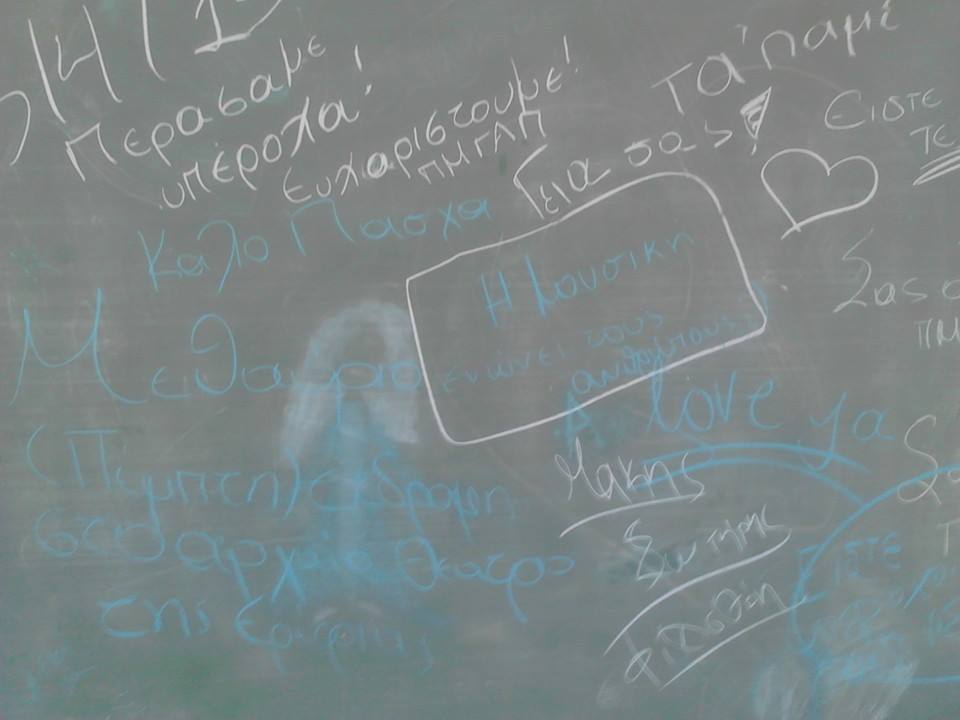 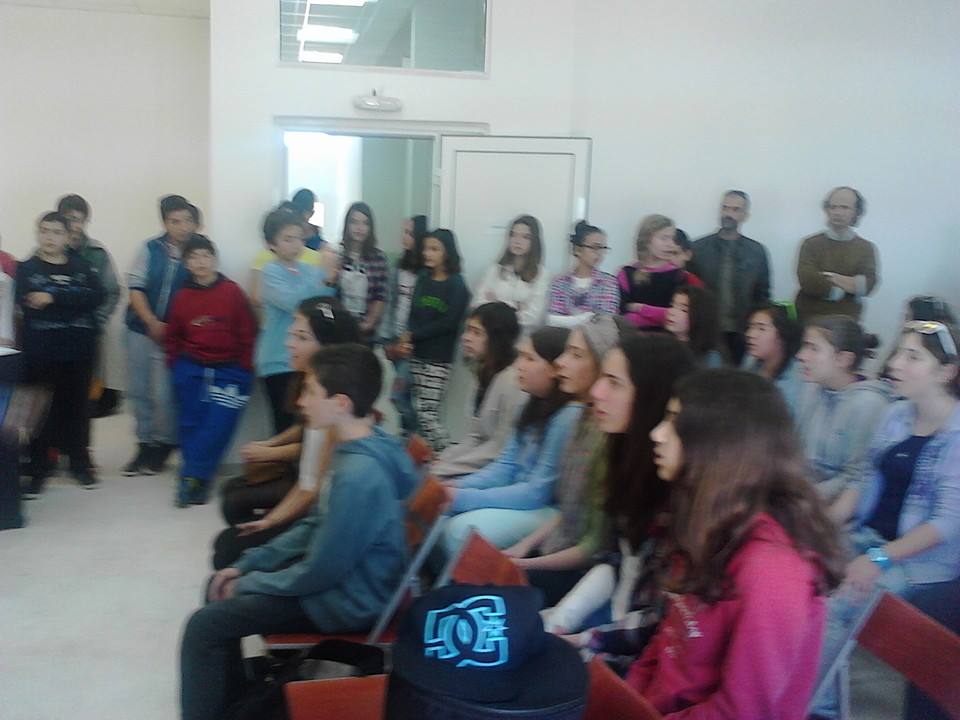 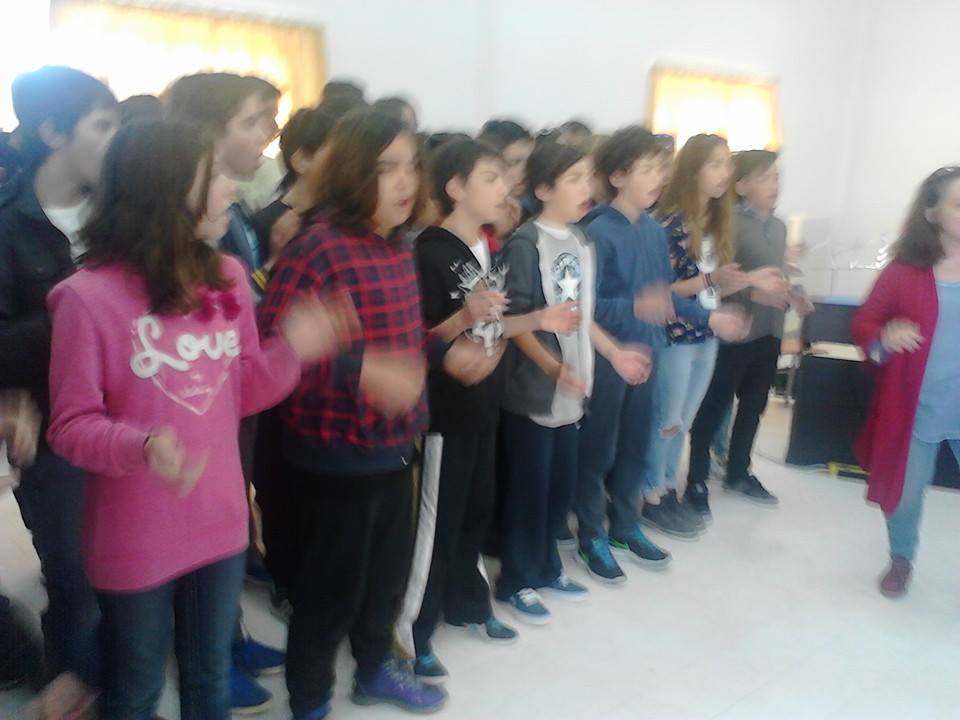 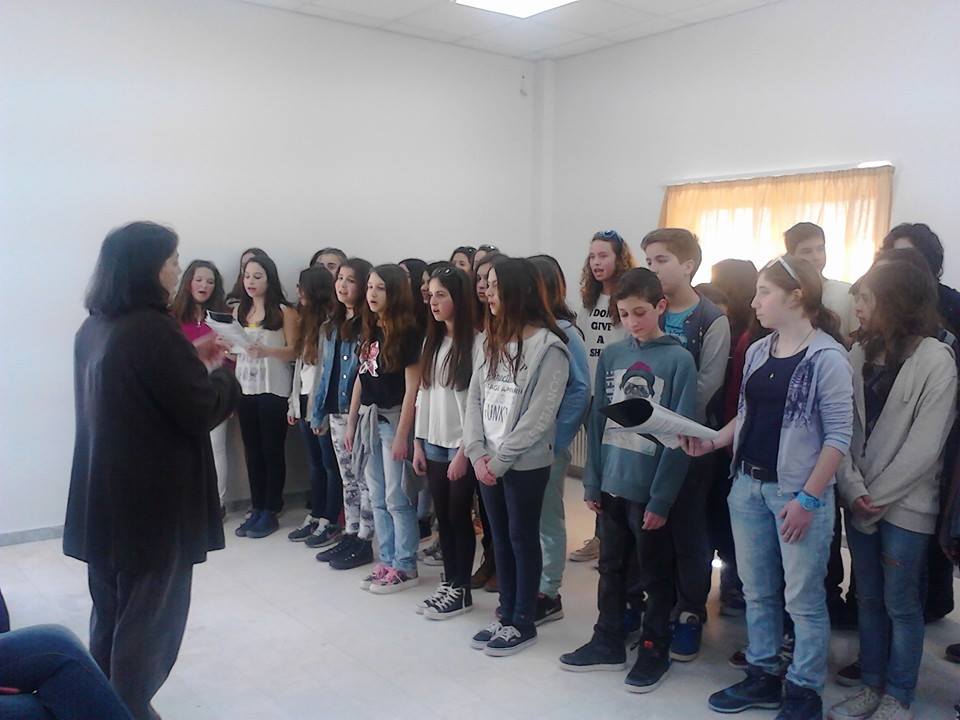 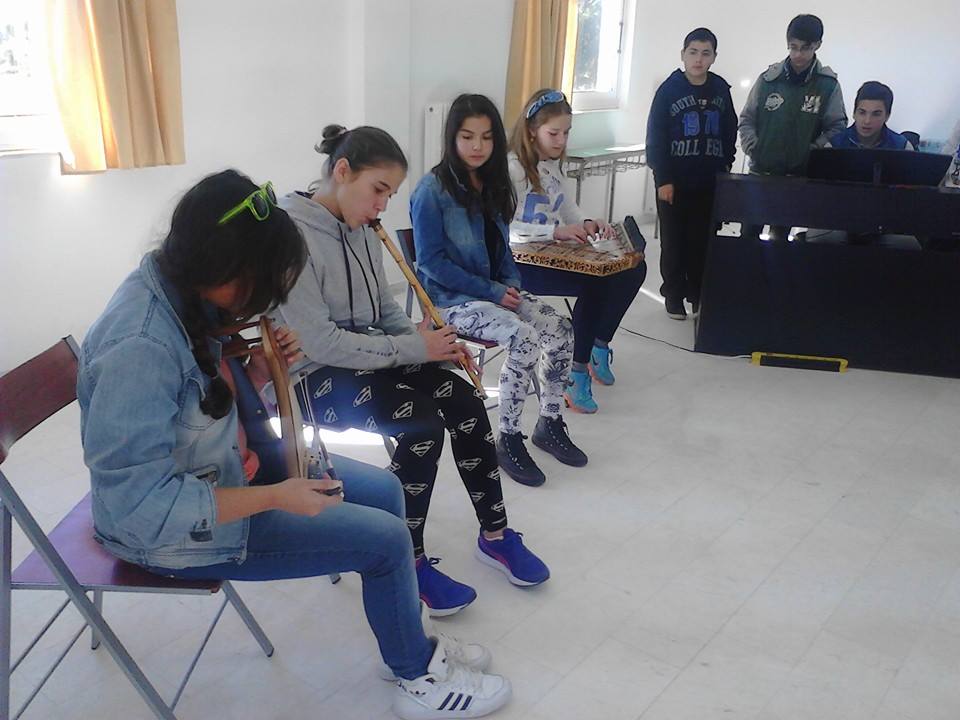 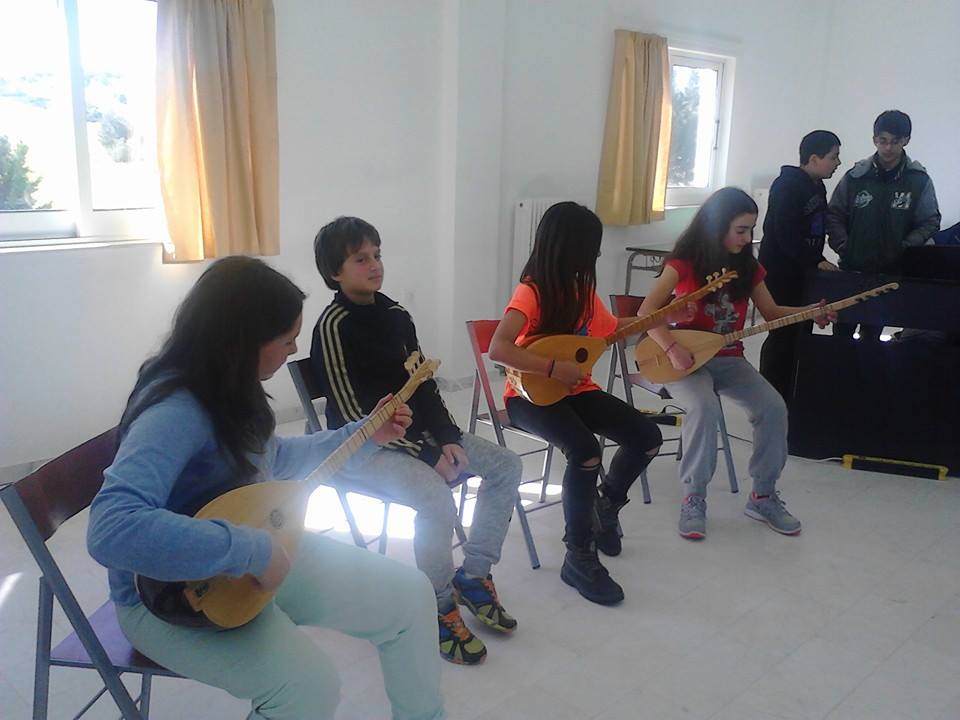 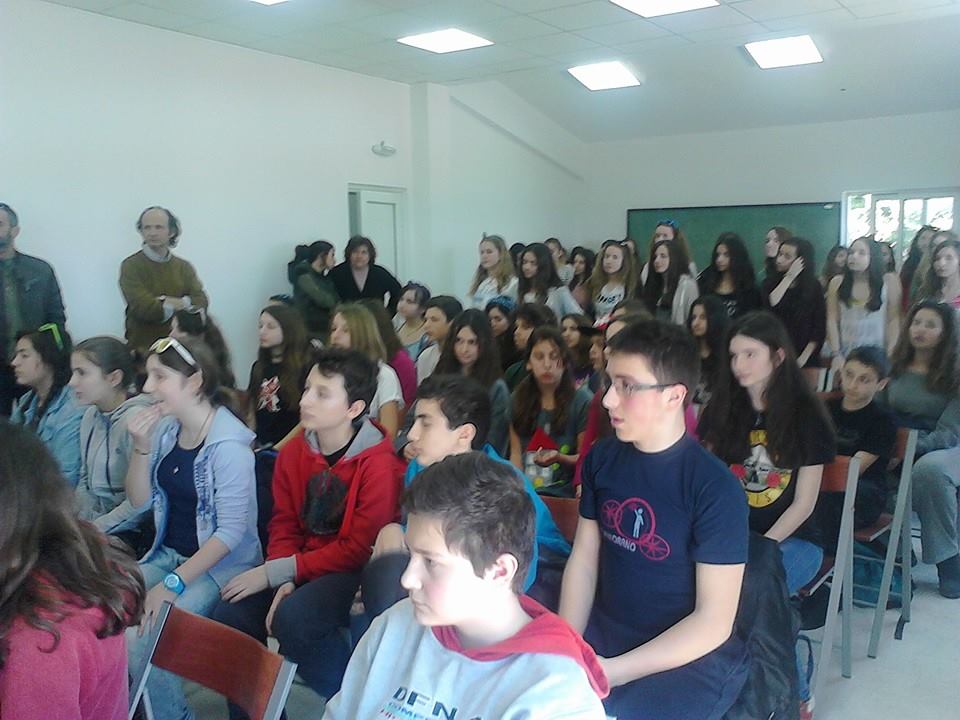 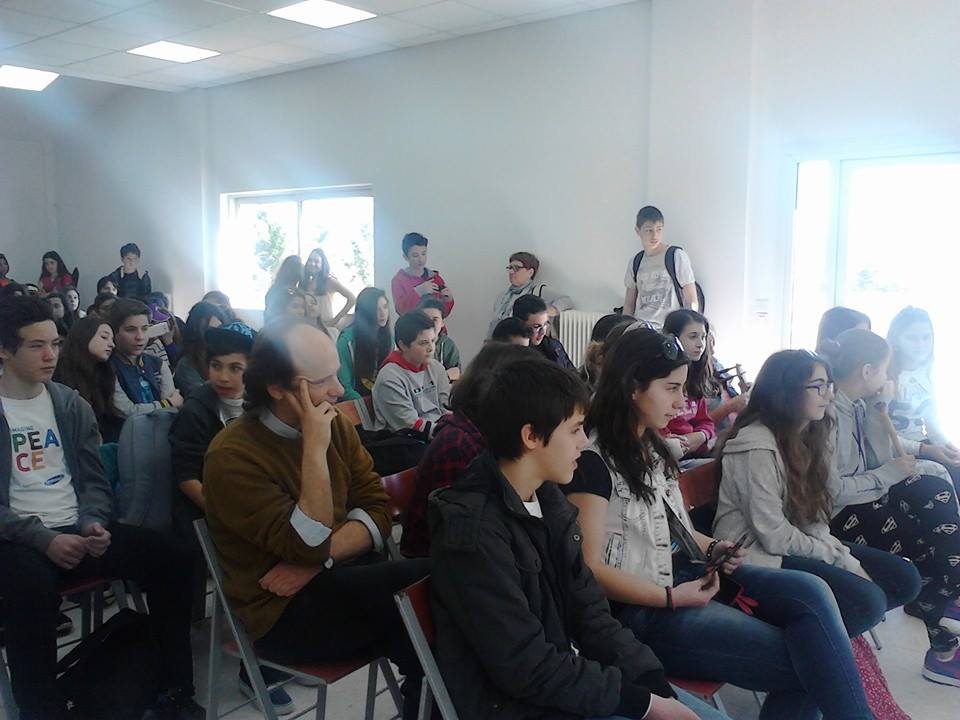 